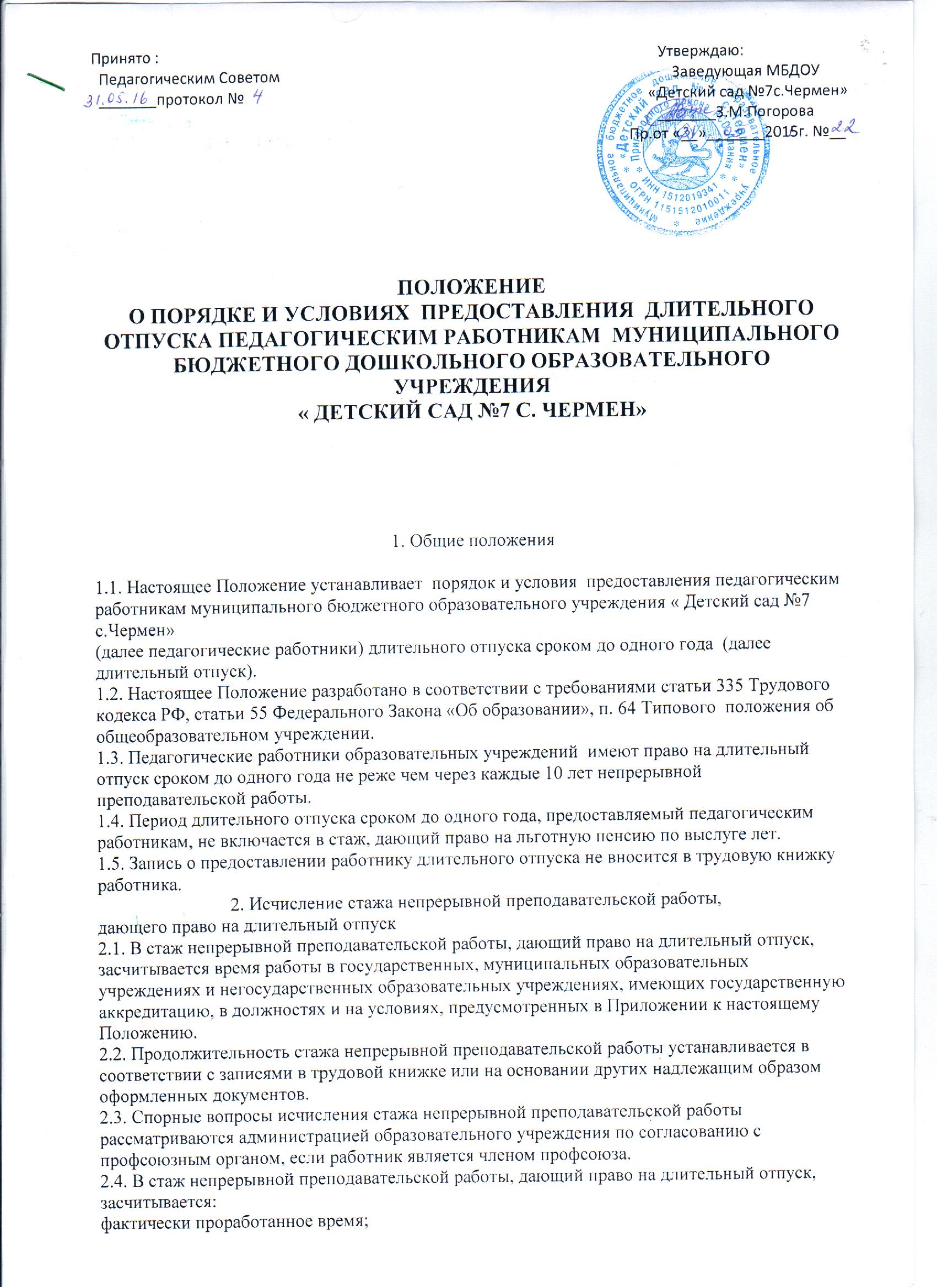 время, когда педагогический работник фактически не работал, но за ним сохранялись место работы (должность) и заработная плата полностью или частично (в том числе время оплаченного вынужденного прогула при неправильном увольнении или переводе на другую работу и последующем восстановлении на работе);время, когда педагогический работник проходил производственную практику на оплачиваемых преподавательских должностях в период обучения в образовательных учреждениях среднего и высшего профессионального образования, аспирантуре и докторантуре;время, когда педагогический работник фактически не работал, но за ним сохранялось место работы (должность) и он получал пособие по государственному социальному страхованию, за исключением времени, когда педагогический работник находился в частично оплачиваемом отпуске и получал пособие по уходу за ребенком до достижения им возраста полутора лет.2.5. Стаж непрерывной преподавательской работы не прерывается в следующих случаях:при переходе работника в установленном порядке из одного образовательного учреждения в другое, если перерыв в работе не превысил одного месяца;при поступлении на преподавательскую работу после увольнения с преподавательской работы по истечении срока трудового договора (контракта) если перерыв в работе не превысил двух месяцев;при поступлении на преподавательскую работу после увольнения из органов управления образованием в связи с реорганизацией или ликвидацией этих органов, сокращением штата, если перерыв в работе не превысил трех месяцев, при условии, что работе в органах управления образованием предшествовала преподавательская работа;при поступлении на преподавательскую работу после увольнения с военной службы или приравненной к ней службе, если службе непосредственно предшествовала преподавательская работа, а перерыв между днем увольнения с военной службы или приравненной к ней службе и поступлением на работу не превысил трех месяцев;при поступлении на преподавательскую работу после увольнения в связи с ликвидацией образовательного учреждения, сокращением штата педагогических работников или его численности, если перерыв в работе не превысил трех месяцев;при поступлении на преподавательскую работу после увольнения с преподавательской работы по собственному желанию в связи с переводом мужа (жены) на работу в другую местность независимо от перерыва в работе;при поступлении на преподавательскую работу по окончании высшего или среднего педагогического учебного заведения, если учебе в учебном заведении непосредственно предшествовала преподавательская работа, а перерыв между днем окончания учебного заведения и днем поступления на работу не превысил трех месяцев;при поступлении на преподавательскую работу после освобождения от работы по специальности в российских образовательных учреждениях за рубежом, если перерыв в работе не превысил двух месяцев;при поступлении на преподавательскую работу после увольнения с преподавательской работы в связи с установлением инвалидности, если перерыв в работе не превысил трех месяцев (трехмесячный период в этих случаях исчисляется со дня восстановления трудоспособности);при поступлении на преподавательскую работу после увольнения с преподавательской работы вследствие обнаружившегося несоответствия работника занимаемой должности или выполняемой работе по состоянию здоровья (согласно медицинскому заключению), препятствующему продолжению данной работы, если перерыв в работе не превысил трех месяцев;при поступлении на преподавательскую работу после увольнения по собственному желанию в связи с уходом на пенсию.При переходе с одной преподавательской работы на другую в связи с изменением места жительства, перерыв в работе удлиняется на время, необходимое для переезда.3. Порядок предоставления длительного отпуска3.1. Очередность предоставления длительных отпусков определяется ежегодно в соответствии с графиком длительных  отпусков, утверждаемым  руководителем образовательного учреждения с учетом мнения выборного органа первичной профсоюзной организации не позднее, чем за две недели до наступления очередного   учебного года.3.2. График длительных отпусков составляется с учетом пожеланий педагогического работника имеющего право на длительный отпуск.  По графику длительный отпуск может предоставляться  в любое время в течение календарного года, но  при условии, что это отрицательно не отразится на деятельности образовательного процесса в учреждении.3.3. Длительный отпуск может быть присоединен к основному ежегодному и дополнительному отпускам по согласованию с руководителем образовательного учреждения.3.4. Основанием для предоставления отпуска является письменное личное заявление работника. Заявление подается на имя руководителя учреждения  вместе с документами, подтверждающими непрерывность преподавательской работы (трудовая книжка).3.5. По образовательному учреждению  издается приказ о предоставлении длительного отпуска в соответствии с очередностью, установленной  графиком длительных отпусков. Выписка из приказа  направляется в бухгалтерию.3.6. Работник учебного учреждения вправе отказаться от использования длительного отпуска, отозвав заявление в любое время до момента наступления отпуска.3.7. Руководитель может отказать в предоставлении длительного отпуска, если стаж непрерывной преподавательской деятельности педагогического работника  составляет менее 10 лет.3.8. Длительный отпуск директору образовательного учреждения предоставляется по  распоряжению главы администрации на основании письменного заявления  предварительно  согласованному  с начальником Управления образования.3.9. За педагогическим работником, находящимся в длительном отпуске, в установленном порядке сохраняется место работы (должность).3.10. За педагогическим работником, находящимся в длительном отпуске, в установленном порядке сохраняется педагогическая нагрузка при условии, что за это время не уменьшилось количество часов по учебным планам и программам или количество учебных групп (классов).3.11. Во время длительного отпуска не допускается перевод педагогического работника на другую работу, а также увольнение его по инициативе администрации, за исключением полной ликвидации образовательного учреждения.3.12. Педагогическому работнику, заболевшему в период пребывания в длительном отпуске, длительный отпуск подлежит продлению на число дней нетрудоспособности, удостоверенных больничным листком, или по согласованию с администрацией образовательного учреждения переносится на другой срок.3.13. Длительный отпуск не продлевается и не переносится, если педагогический работник в указанный период времени ухаживал за заболевшим членом семьи.4. Сроки предоставления длительных отпусков 4.1. Длительный  отпуск может быть предоставлен на любой срок  до  одного года.4.2. При желании работника и с согласия администрации и профсоюзного комитета срок отпуска может быть изменен в пределах максимального времени, о чем вносятся соответствующие изменения в график длительных отпусков.4.3. Из длительного отпуска педагогический работник не может быть отозван без его личного согласия.4.4.  Работник вправе  прервать длительный отпуск в любое время и приступить к работе предупредив об этом администрацию образовательного учреждения не позднее чем за 3 рабочих  дня до выхода на работу. При этом оставшиеся от длительного отпуска дни или месяцы могут быть предоставлены работнику по его заявлению в другое время в соответствии с графиком длительных отпусков.5. Порядок финансирования длительного отпуска5.1. Длительный отпуск сроком до одного года предоставляется педагогическим работникам муниципальных образовательных учреждений  без сохранения заработной платы.5.2. В период длительного отпуска выплачивается ежемесячная денежная компенсация на приобретение книгоиздательской продукции и периодических изданий.